Publicado en Barcelona el 16/11/2017 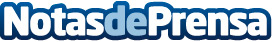 Cinco cavas para disfrutar con familia y amigos esta Nochevieja por quierovinos.comNochevieja: cinco cavas para degustar en la última noche del año. Acertar con las recomendaciones que se hacen desde la empresa quierovinos.com y disfrutar será muy fácilDatos de contacto:QuieroVinos S.LNota de prensa publicada en: https://www.notasdeprensa.es/cinco-cavas-para-disfrutar-con-familia-y Categorias: Gastronomía Entretenimiento Industria Alimentaria Restauración http://www.notasdeprensa.es